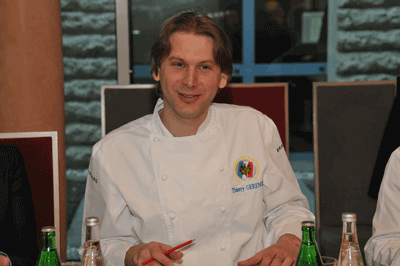 L’Ambassade elle-même participera à cet évènement sous les traits de Thierry Gérente,  intendant de l’ambassade, qui préparera un menu auquel sont conviés une centaine d’invités de haut rang.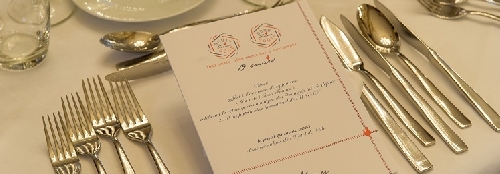 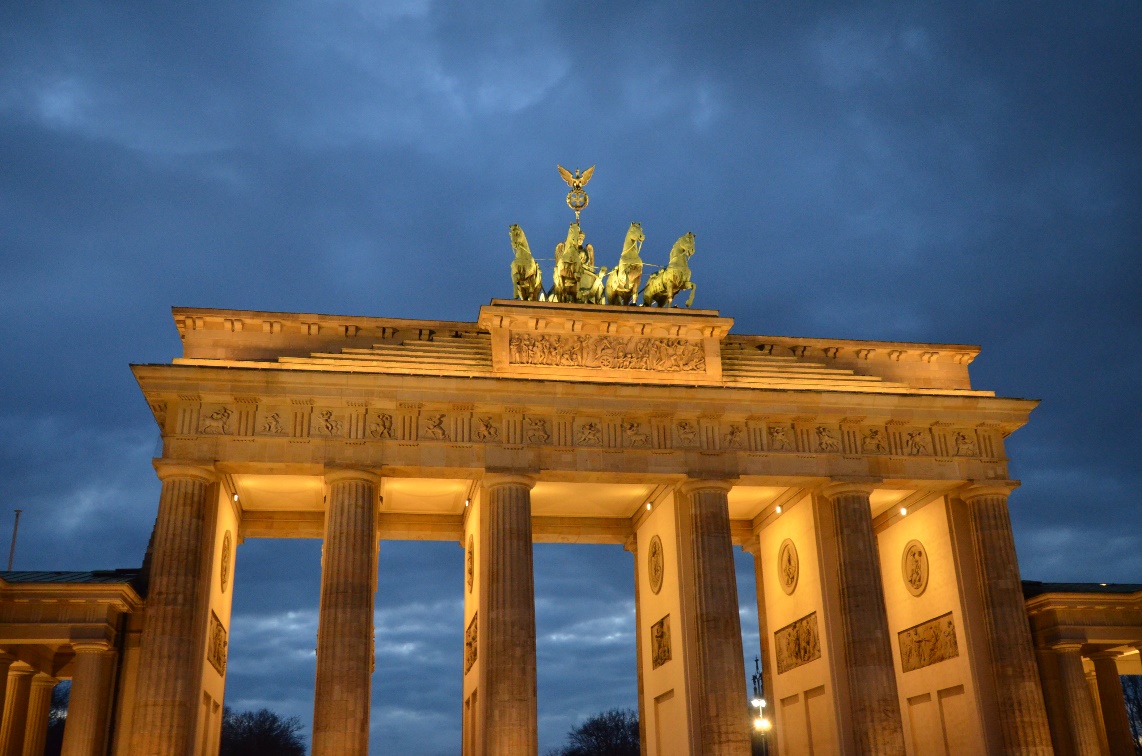 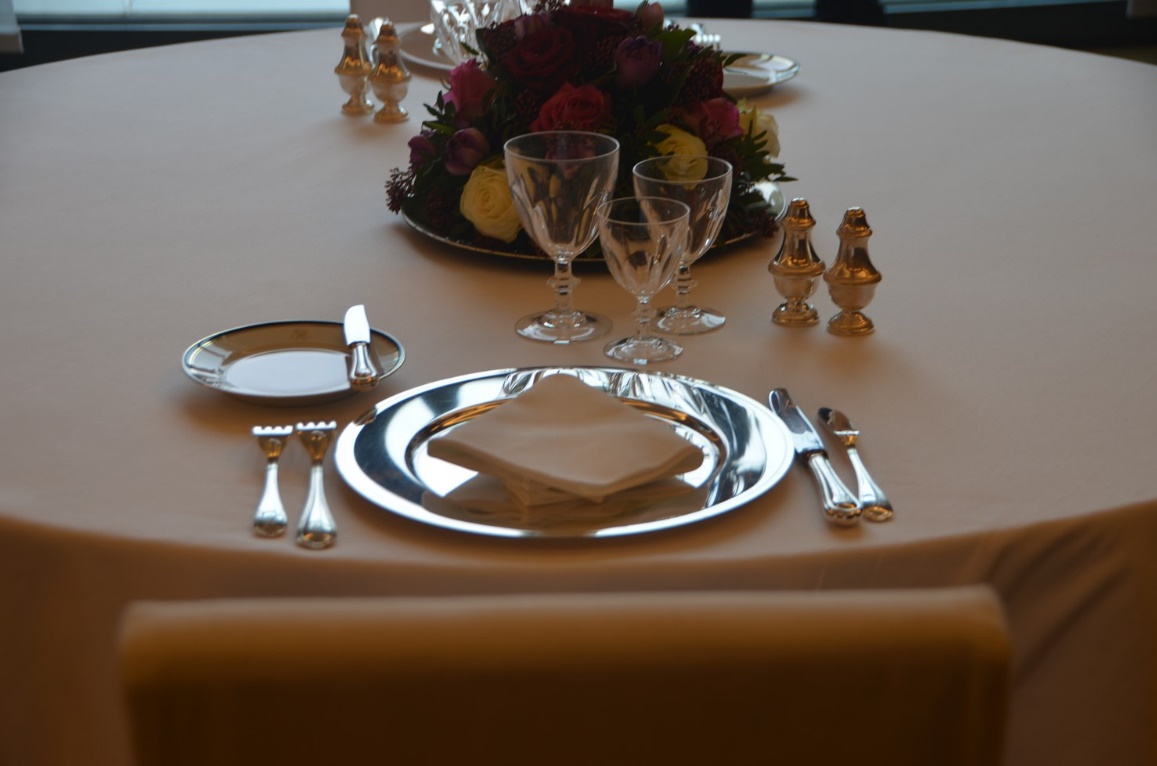 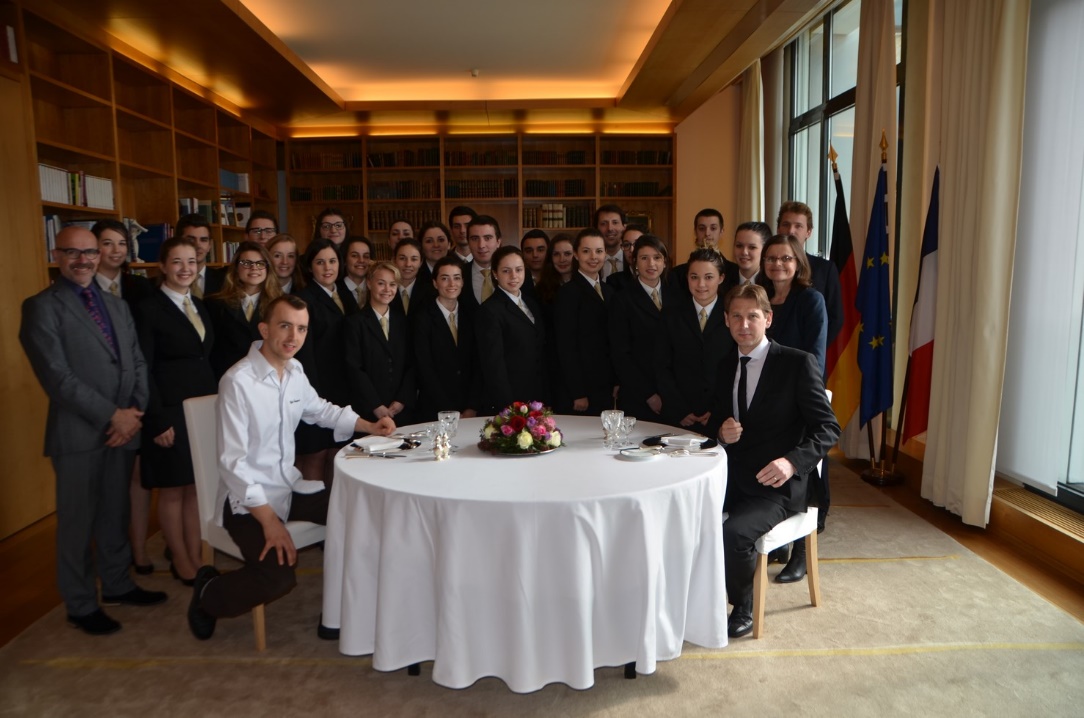 